Пояснительная записка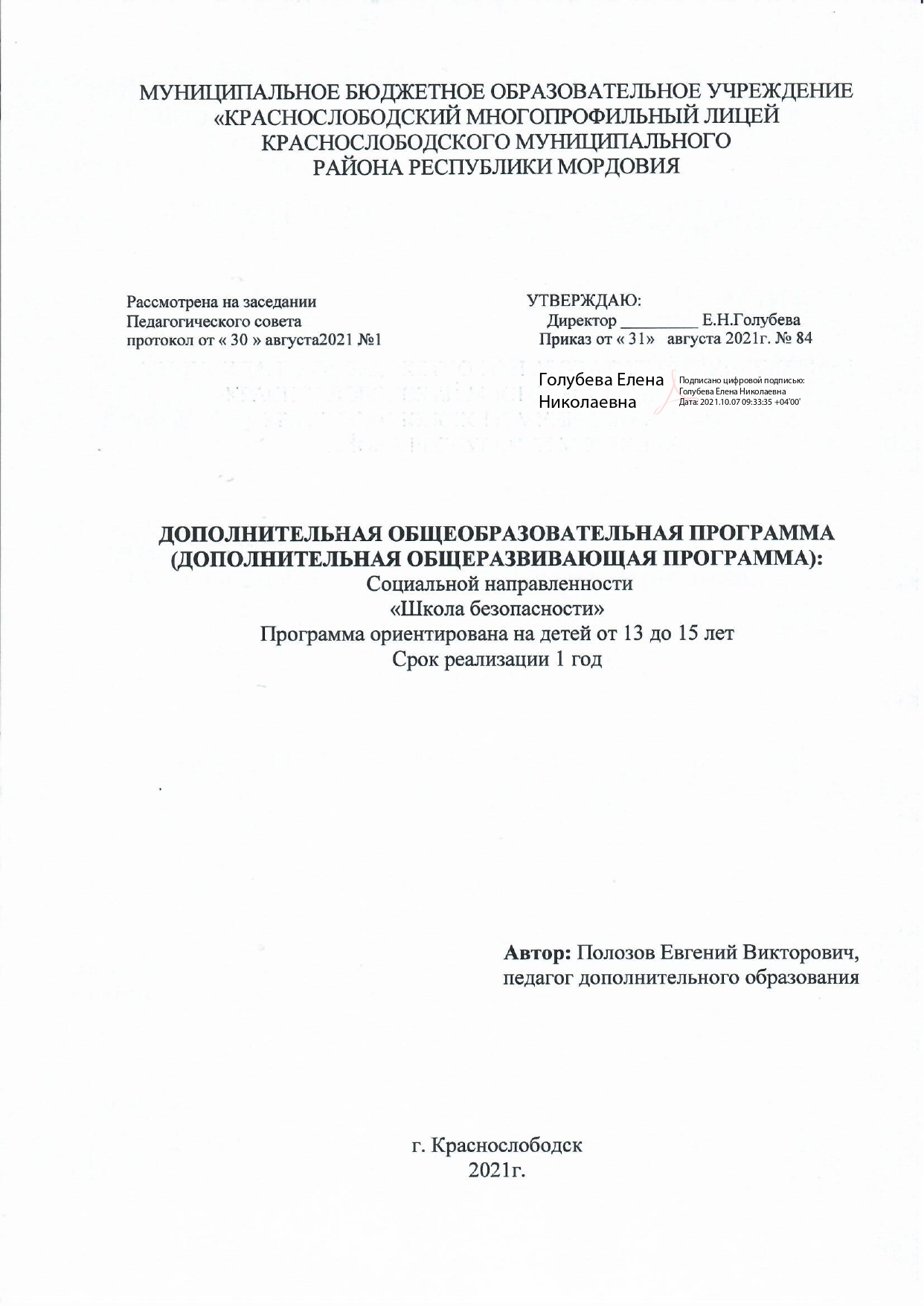 Рабочая программа по внеурочной деятельности  «Школа безопасности» для 8 классов  составлена на основании  следующих нормативно-правовых документов:1.Закона Российской Федерации «Об образовании». Статья 14. Общие требования к содержанию образования (п. 5); Статья 32. Компетенция и ответственность образовательно учреждения (пп. 2 (части 5,6,7,16,20,23), 3 (часть 2).2.Типового положения об общеобразовательном учреждении. Постановление правительства РФ от 19.03.2001 г. №196 с изменениями от 10.03.2009 г. №216 ст. 41.3.Федерального базисного учебного плана и примерного учебного плана для образовательных учреждений РФ, программы общего образования. Приказ Министерства образования Российской Федерации от 9 марта . № 1312 в редакции от 30.08.2010 г. № 889.4.Концепции профильного обучения на средней ступени обучения общего образования (Приказ МО РФ от 18.02.2002 №2783) 5.Приказа о внесении изменений в ФГОС начального общего образования, утверждённый  Министерством образования и науки РФ от 06.10.2009 г. №3736.Санитарные правила и нормы. (СанПин 2.42. – 2821 10).В настоящее время возрастает роль и ответственность системы образования в деле подготовки населения в области безопасности жизнедеятельности и выработки у граждан Российской Федерации  привычек здорового образа жизни. Только через образование можно обеспечить повышение уровня культуры всего населения страны в области безопасности жизнедеятельности  и добиться снижения отрицательного влияния человеческого фактора на безопасность жизнедеятельности личности, общества и государства.Наиболее полно и целенаправленно эти вопросы можно реализовывать в специальной отдельной образовательной области «Школа  безопасности».    Рабочая программа учебного предмета «Школа безопасности» для 8 классов  составлена на основе примерной программы, рекомендованной Управлением развития общего среднего образования Министерства образования Российской Федерации. Программа  «Школа безопасности» ориентирована на создание у школьников правильного представления о личной безопасности, на расширение знаний  и приобретение практических навыков поведения при попадании в экстремальные и чрезвычайные ситуации. В содержание курса «Школа безопасности» входят аспекты различных знаний из предметов естественнонаучного цикла и ОБЖ, которые   систематизирует знания в области безопасности жизнедеятельности, полученные учащимися в процессе обучения в школе, и способствует у них цельного представления в области безопасности жизнедеятельности личности.Программа рассчитана  8 класс - 34 часа в год, 1 час в неделюЦели и задачи:Цель:овладение системой теоретических знаний и умений безопасного поведения в чрезвычайных ситуациях природного, техногенного и социального характера, необходимых для применения в практической деятельности,  защиты личного здоровьяЗадачи:Формирование у учащихся модели безопасного поведения в повседневной жизни, в транспортной среде и чрезвычайных ситуациях природного, техногенного и социального характера.Формирование индивидуальной системы здорового образа жизни: значении двигательной активности и закаливании для здоровья человека, о гигиене питания и профилактики вредных привычек.Выработка у учащихся антиэкстремистской и антитеррористической личностной позиции,  ответственности  за антиобщественное поведение и участие в антитеррористической деятельности.Место предмета в учебном планеДанная рабочая программа предполагает обучение в объеме по 34 часа, в неделю 1 час для учащихся  8 классов.Личностные, метапредметные, предметные результаты освоения курса.Личностные результаты:• развитие личностных, в том числе духовных и физических, качеств, обеспечивающих защищенность жизненно важных интересов личности от  внешних и внутренних  угроз; 
• формирование потребности соблюдать нормы здорового образа жизни, осознанно выполнять правила безопасности жизнедеятельности;
• воспитание ответственного отношения к сохранению окружающей природной среды, личному здоровью как к индивидуальной и общественной ценности.Метапредметные результаты:• овладение умениями формулировать личные понятия о безопасности; анализировать причины возникновения опасных и чрезвычайных ситуаций; обобщать и сравнивать по следствия опасных и чрезвычайных ситуаций; выявлять причинно-следственные связи опасных ситуаций и их влияние на безопасность жизнедеятельности человека;
• овладение обучающимися навыками самостоятельно определять цели и задачи по безопасному поведению в повседневной жизни и в различных опасных и чрезвычайных ситуациях, выбирать средства реализации поставленных целей,  оценивать результаты своей деятельности в обеспечении личной безопасности;
• формирование умения воспринимать и перерабатывать информацию, генерировать идеи, моделировать индивидуальные подходы к обеспечению личной безопасности в повседневной жизни и в чрезвычайных ситуациях;
• приобретение опыта самостоятельного поиска, анализа и отбора информации в области безопасности жизнедеятельности с использованием различных источников и новых информационных технологий;
• развитие умения выражать свои мысли и способности слушать собеседника, понимать его точку зрения, признавать право другого человека на иное мнение;
• освоение приемов действий в опасных и чрезвычайных ситуациях природного, техногенного и социального характера;
• формирование умений  взаимодействовать с окружающими, выполнять  различные социальные роли  во время и при ликвидации последствий чрезвычайных ситуаций.• формирование духовно-нравственных качеств учащихся для снижения опасности быть вовлеченным в экстремистскую и террористическую деятельность.Предметные  результаты:• формирование убеждения в необходимости безопасного и здорового образа жизни;• понимание личной и общественной значимости современной культуры безопасности жизнедеятельности;• понимание роли государства и действующего законодательства в обеспечении национальной безопасности и защиты населения от опасных и чрезвычайных ситуаций природного, техногенного и социального характера, в том числе от экстремизма и терроризма;• формирование установки на здоровый образ жизни, исключающий употребления алкоголя, наркотиков, курения и нанесения иного вреда здоровью; • формирование экстремистской и антитеррористической личностной позиции; • понимание необходимости сохранения природы и окружающей среды для полноценной жизни человека;• знание основных опасных и чрезвычайных ситуаций природного, техногенного и социального характера,  включая  экстремизм и терроризм и их последствия для личности, общества и государства;• знание и умение применять правила поведения в условиях опасных и чрезвычайных ситуаций;• умения оказывать первую медицинскую помощь;• умение предвидеть возникновение опасных ситуаций по характерным признакам их появления, а также на основе анализа специальной информации, получаемой из различных источников;• умения применять полученные теоретические знания на практике — принимать обоснованные решения и вырабатывать план действий в конкретной опасной ситуации с учетом реально складывающейся обстановки и индивидуальных возможностей;
• умения анализировать явления и события природного, техногенного и социального характера, выявлять причины их возникновения и возможные последствия, проектировать модели личного безопасного поведения.Основные принципы реализации программы – научная обоснованность , доступность, учет возрастных особенностей школьников, практическая целесообразность, субъектность, деятельностный и личностный подходы, преемственность.Целевая аудитория: 8 классыРеализация программы опирается на содержание следующих предметов:-биология-физическая культура –литература-ОБЖПрограмма предусматривает проведение занятий, работу детей в группах, парах, индивидуальная работа, работа с привлечением родителей. Занятия проводятся 1 раз в неделю  в учебном кабинете, библиотеке, медиатеке, спортзале, поликлинике, на пришкольном участке. Деятельность  включает проведение  экскурсий, лекций,  встреч с интересными людьми, соревнований, реализации проектов,  и т.д. Деятельность предусматривает поиск необходимой недостающей информации в энциклопедиях, справочниках, книгах, на электронных носителях, в интернете, СМИ и т.д. Источником нужной информации могут быть взрослые: представители различных профессий, родители, увлеченные люди, а также другие дети.Формы  занятий:групповая работа, экскурсии, беседы, викторины, коллективные творческие дела, трудовые дела.Формы контроля:1.Наблюдение2.Тестирование3.Беседа4.Проектная деятельность Теоретические и практические занятия способствуют развитию устной коммуникативной и речевой компетенции учащихся, умениям: •	вести устный диалог на заданную тему; •	участвовать в обсуждении исследуемого объекта или собранного материала; •	участвовать в работе конференций, чтений.Содержание программы:1. Основы комплексной безопасностиОсобенности города (населенного пункта) как среды обитания человека. Характеристика городского и сельского жилища, особенности его жизнеобеспечения. Возможные  опасные и аварийные ситуации в жилище. Соблюдение мер безопасности в быту.Основные причины возрастания потребности современного человека в общении с природой; особенности поведения человека в природной среде для обеспечения личной безопасности; активный туризм – наиболее эффективный способ общения человека с природой.Причины дорожно-транспортных происшествий и их возможные последствия. Организация дорожного движения. Правила Безопасного поведения на дорогах пешеходов и пассажиров. Общие обязанности водителя. Правила безопасного поведения на дороге велосипедиста.  Пожарная безопасность. Безопасное поведение в бытовых ситуациях..Безопасность на водоёмахОсобенности состояния водоёмов в различное время года. Соблюдение правил безопасности при купании в оборудованных и необорудованных местах. Безопасный отдых у воды. Правила безопасного поведения на воде. Опасность водоёмов зимой. Меры предосторожности при движении по льду. Оказание само- и взаимопомощи терпящим бедствие на воде.Чрезвычайные ситуации природного характера (землетрясение, наводнение, буря, ураган, сели, оползни, обвалы). Чрезвычайные ситуации техногенного характера (радиационно опасные объекты, пожаровзрывоопасный объект, химически опасный объект)Опасные ситуации социального характераКриминогенные ситуации в городе, причины их возникновения. Меры личной безопасности на улице, дома, в общественном месте. Профилактика нападений и самозащита при нападении насильников и хулиганов. Самооценка поведения. Психологические приёмы самозащиты. Правила безопасного поведения с незнакомым человеком на улице, в подъезде дома, лифте. Правила обеспечения сохранности личных вещей. Правила защиты от мошенников.  Экстремизм и терроризм: основные понятия и причины их возникновения. Меры предосторожности при обнаружении взрывного устройства. Поведение человека при захвате его террористами в качестве заложника. Меры безопасности при освобождении заложников сотрудниками спецслужб.  Ответственность несовершеннолетних за   антиобщественное поведение и участие в террористической деятельности.2.Здоровый образ жизни и его значение для гармоничного развития человекаРаскрыть понятие “здорового образа жизни”,его составляющих ,раскрыть значение культуры здорового образа жизни для сохранения  твоего здоровья и здоровья окружающих людей,опасность вредных привычек для твое организма и организма близких тебе людей.Вредные привычки и их негативное влияние на здоровьеВредные привычки и их негативное влияние на здоровье. Табакокурение и его последствия для организма курящего и окружающих людей. Алкоголь и его влияние на здоровье подростка. Наркомания, токсикомания и другие вредные привычки. 3. Основы медицинских знанийФормировать представление о травмах, значении принципов оказании первой медицинской помощи, постепенности и систематичности в закаливающих процедурах, познакомиться закаливающими факторами и результатами их воздействия на организм и здоровья человека.Оказание первой медицинской помощи         Медицинская (домашняя) аптечка. Оказание первой медицинской помощи при ссадинах и ушибах. Перевязочные и лекарственные средства.  Первая медицинская помощь при отравлениях газами, пищевыми продуктами, средствами бытовой химии, лекарствами. Учебно-тематический план. Календарно тематический план  «Школа безопасности»  8 классПланируемые результаты Результаты по внеурочной деятельности «Школа безопасности» направлены на формирование знаний и умений, востребованных в повседневной жизни, позволяющих адекватно воспринимать окружающий мир, предвидеть опасные и чрезвычайные ситуации и в случае их наступления правильно действовать.Ожидаемый результат обучения по данной примерной программе в наиболее общем виде может быть сформулирован как способность обучающихся правильно действовать в опасных и чрезвычайных ситуациях социального, природного и техногенного характера.         Таким образом, в результате изучения учебного курса «Школа  безопасности» ученик должен:Учащиеся  научаться:- раскрывать содержание понятий здоровья, здоровый образ жизни, рациональное питание.- проводить аргументацию зависимости здоровья человека от состояния окружающей среды; необходимости соблюдения мер профилактики заболеваний, нарушения осанки, зрения, слуха, стрессов, инфекционных и простудных заболеваний;- знать и аргументировать основные правила поведения в природе; основные принципы здорового образа жизни ,рациональной организации труда и отдыха;- знать влияние факторов риска на здоровье человека;Учащиеся смогут научиться:- описывать и  использовать приёмы оказания первой помощи;- прогнозировать воздействие негативных факторов на организм;- приводить примеры негативных факторов, влияющих на здоровье;- аргументировать в отношении поступков других людей, наносящих вред своему здоровью.- смогут обеспечивать уход за телом и жилищем ;- взаимодействовать в группе (распределение обязанностей);- находить необходимую информацию на различных видах носителей ;- смогут презентовать результаты собственной деятельности;Список  учебно-методической  литературы.Смирнов А.Т., Хренников Б.О. Основы безопасности жизнедеятельности. Учебник для 7 класса. – М., Просвещение, 2014.Волович, В. Г. Как выжить в экстремальной ситуации / В. Г. Волович. - М: Знание, 1990.Гостюшин, А. В. Энциклопедия экстремальных ситуаций / А. В. Гостюшин. - М.: Зеркало, 1994.Гражданская оборона / под ред. генерала армии А. Т. Алтунина. -М.: Воениздат, 1982.Лифлянский, В. Г. и др. Лечебные свойства пищевых продуктов / В. Г. Лифлянский, В. В. Закревский, М. Н. Андронова.- М.: Терра, 1996.Поляков, В. В. Безопасность человека в экстремальных ситуациях / В. В. Поляков, Е. А. Сербаринов. - М, 1992.Правила поведения и действия населения при стихийных бедствиях, авариях, катастрофах. -М.: Воениздат, 1990.Проблемы безопасности при чрезвычайных ситуациях. - М: ВИМИТ, 1993.Справочник лекарственных растений. - М., 1999.Справочные данные о чрезвычайных ситуациях природного, техногенного и экологического происхождения. - Ч. 2. - М.: МЧС, 1995.Чрезвычайные ситуации и защита от них / сост. А. Бондаренко. - М., 1998№Название  тем.Всего часовКоличество часовКоличество часов№Название  тем.Всего часоваудиторныевнеаудиторн.Формы контроля1Основы комплексной  безопасности22319СамоконтрольНаблюдениеВзаимоконтроль2Здоровый образ жизни и его значение для гармоничного развития человека752СамоконтрольНаблюдениеВзаимоконтроль3Основы медицинских знаний и оказания первой медицинской помощи 514СамоконтрольНаблюдениеВзаимоконтроль№№ п/пТема занятияКол-во часовИз нихИз нихУУДФорма организации занятийФорма контроля№№ п/пТема занятияКол-во часоваудиторныеВнеаудиторныеУУДФорма организации занятийФорма контроля1. Основы комплексной безопасности -  22ч1. Основы комплексной безопасности -  22ч1. Основы комплексной безопасности -  22ч1. Основы комплексной безопасности -  22ч1. Основы комплексной безопасности -  22ч1. Основы комплексной безопасности -  22ч1. Основы комплексной безопасности -  22чЧрезвычайные ситуации геологического происхождения их причины и последствия  8чЧрезвычайные ситуации геологического происхождения их причины и последствия  8чЧрезвычайные ситуации геологического происхождения их причины и последствия  8чЧрезвычайные ситуации геологического происхождения их причины и последствия  8ч1Различные природные явления и причины их возникновения. Общая характеристика11Предметные Знать и различать различные опасные явления природы,  основные правила  безопасного поведения, Знать основные сигналы оповещения населения о ЧС МетапредметныеУметь классифицировать опасные природные явленияЛичностныеИспользовать приобретенные знания и умения в повседневной жизни для обеспечения личной безопасностиСоставлять алгоритм своего поведения во время характерной  чрезвычайной ситуацииЛекция Самоконтроль2Опасные и чрезвычайные ситуации природного характера.11Предметные Знать и различать различные опасные явления природы,  основные правила  безопасного поведения, Знать основные сигналы оповещения населения о ЧС МетапредметныеУметь классифицировать опасные природные явленияЛичностныеИспользовать приобретенные знания и умения в повседневной жизни для обеспечения личной безопасностиСоставлять алгоритм своего поведения во время характерной  чрезвычайной ситуацииБеседаСамоконтроль3Вулканы,извержение вулканов.Последствие вулканов.11Предметные Знать и различать различные опасные явления природы,  основные правила  безопасного поведения, Знать основные сигналы оповещения населения о ЧС МетапредметныеУметь классифицировать опасные природные явленияЛичностныеИспользовать приобретенные знания и умения в повседневной жизни для обеспечения личной безопасностиСоставлять алгоритм своего поведения во время характерной  чрезвычайной ситуацииПросмотр фильмаНаблюдение 4Защита населения от последствий  вулканов.11Предметные Знать и различать различные опасные явления природы,  основные правила  безопасного поведения, Знать основные сигналы оповещения населения о ЧС МетапредметныеУметь классифицировать опасные природные явленияЛичностныеИспользовать приобретенные знания и умения в повседневной жизни для обеспечения личной безопасностиСоставлять алгоритм своего поведения во время характерной  чрезвычайной ситуацииЛекцияВзаимоконтроль5Вязка узлов.11Предметные Знать и различать различные опасные явления природы,  основные правила  безопасного поведения, Знать основные сигналы оповещения населения о ЧС МетапредметныеУметь классифицировать опасные природные явленияЛичностныеИспользовать приобретенные знания и умения в повседневной жизни для обеспечения личной безопасностиСоставлять алгоритм своего поведения во время характерной  чрезвычайной ситуацииБеседаВзаимоконтроль6Подъем с локальными петлями.11Предметные Знать и различать различные опасные явления природы,  основные правила  безопасного поведения, Знать основные сигналы оповещения населения о ЧС МетапредметныеУметь классифицировать опасные природные явленияЛичностныеИспользовать приобретенные знания и умения в повседневной жизни для обеспечения личной безопасностиСоставлять алгоритм своего поведения во время характерной  чрезвычайной ситуацииПросмотр фильмаНаблюдение 7Оползни, их последствия, защита населения.Смерчи11Предметные Знать и различать различные опасные явления природы,  основные правила  безопасного поведения, Знать основные сигналы оповещения населения о ЧС МетапредметныеУметь классифицировать опасные природные явленияЛичностныеИспользовать приобретенные знания и умения в повседневной жизни для обеспечения личной безопасностиСоставлять алгоритм своего поведения во время характерной  чрезвычайной ситуацииБеседаСамоконтроль8Работа с траверсом11Предметные Знать и различать различные опасные явления природы,  основные правила  безопасного поведения, Знать основные сигналы оповещения населения о ЧС МетапредметныеУметь классифицировать опасные природные явленияЛичностныеИспользовать приобретенные знания и умения в повседневной жизни для обеспечения личной безопасностиСоставлять алгоритм своего поведения во время характерной  чрезвычайной ситуацииБеседаСамоконтрольЧрезвычайные ситуации метеорологического происхождения  3 ч.Чрезвычайные ситуации метеорологического происхождения  3 ч.Чрезвычайные ситуации метеорологического происхождения  3 ч.Чрезвычайные ситуации метеорологического происхождения  3 ч.9Прохождение  траверса.11Предметные Знать и различать различные опасные явления природы,  основные правила  безопасного поведения, Знать основные сигналы оповещения населения о ЧС МетапредметныеУметь классифицировать опасные природные явленияЛичностныеИспользовать приобретенные знания и умения в повседневной жизни для обеспечения личной безопасностиСоставлять алгоритм своего поведения во время характерной  чрезвычайной ситуацииЛекция Самоконтроль10Вязка узлов11Предметные Знать и различать различные опасные явления природы,  основные правила  безопасного поведения, Знать основные сигналы оповещения населения о ЧС МетапредметныеУметь классифицировать опасные природные явленияЛичностныеИспользовать приобретенные знания и умения в повседневной жизни для обеспечения личной безопасностиСоставлять алгоритм своего поведения во время характерной  чрезвычайной ситуацииПросмотр фильмаНаблюдение 11Смерчи.Оказание первой помощи на воде.11Предметные Знать и различать различные опасные явления природы,  основные правила  безопасного поведения, Знать основные сигналы оповещения населения о ЧС МетапредметныеУметь классифицировать опасные природные явленияЛичностныеИспользовать приобретенные знания и умения в повседневной жизни для обеспечения личной безопасностиСоставлять алгоритм своего поведения во время характерной  чрезвычайной ситуацииЛекция СамоконтрольЧрезвычайные ситуации гидрологического происхождения 7 ч.Чрезвычайные ситуации гидрологического происхождения 7 ч.Чрезвычайные ситуации гидрологического происхождения 7 ч.Чрезвычайные ситуации гидрологического происхождения 7 ч.12Медецинская аптечка.11Предметные Знать и различать различные опасные явления природы,  основные правила  безопасного поведения, Знать основные сигналы оповещения населения о ЧС МетапредметныеУметь классифицировать опасные природные явления и информацию о них ЛичностныеИспользовать приобретенные знания и умения в повседневной жизни для обеспечения личной безопасностиСоставлять алгоритм своего поведения во время характерной  чрезвычайной ситуацииПросмотр фильмаНаблюдение 13Защита населения от последствий наводнений.Переправа по бревну.11Предметные Знать и различать различные опасные явления природы,  основные правила  безопасного поведения, Знать основные сигналы оповещения населения о ЧС МетапредметныеУметь классифицировать опасные природные явления и информацию о них ЛичностныеИспользовать приобретенные знания и умения в повседневной жизни для обеспечения личной безопасностиСоставлять алгоритм своего поведения во время характерной  чрезвычайной ситуацииБеседа Взаимоконтроль14Оказание само-и взаимопомощи на воде11Предметные Знать и различать различные опасные явления природы,  основные правила  безопасного поведения, Знать основные сигналы оповещения населения о ЧС МетапредметныеУметь классифицировать опасные природные явления и информацию о них ЛичностныеИспользовать приобретенные знания и умения в повседневной жизни для обеспечения личной безопасностиСоставлять алгоритм своего поведения во время характерной  чрезвычайной ситуацииЛекция Взаимоконтроль15Переправа по бревну11Предметные Знать и различать различные опасные явления природы,  основные правила  безопасного поведения, Знать основные сигналы оповещения населения о ЧС МетапредметныеУметь классифицировать опасные природные явления и информацию о них ЛичностныеИспользовать приобретенные знания и умения в повседневной жизни для обеспечения личной безопасностиСоставлять алгоритм своего поведения во время характерной  чрезвычайной ситуацииПросмотр фильмаНаблюдение16Меры предосторожности при двежение по льдине.11Предметные Знать и различать различные опасные явления природы,  основные правила  безопасного поведения, Знать основные сигналы оповещения населения о ЧС МетапредметныеУметь классифицировать опасные природные явления и информацию о них ЛичностныеИспользовать приобретенные знания и умения в повседневной жизни для обеспечения личной безопасностиСоставлять алгоритм своего поведения во время характерной  чрезвычайной ситуацииБеседа Взаимоконтроль17Оказанизание первой помощи тепящих бедствие на воде.11Предметные Знать и различать различные опасные явления природы,  основные правила  безопасного поведения, Знать основные сигналы оповещения населения о ЧС МетапредметныеУметь классифицировать опасные природные явления и информацию о них ЛичностныеИспользовать приобретенные знания и умения в повседневной жизни для обеспечения личной безопасностиСоставлять алгоритм своего поведения во время характерной  чрезвычайной ситуацииПросмотр фильмаНаблюдение18Защита населения от цунами.1Предметные Знать и различать различные опасные явления природы,  основные правила  безопасного поведения, Знать основные сигналы оповещения населения о ЧС МетапредметныеУметь классифицировать опасные природные явления и информацию о них ЛичностныеИспользовать приобретенные знания и умения в повседневной жизни для обеспечения личной безопасностиСоставлять алгоритм своего поведения во время характерной  чрезвычайной ситуацииБеседа ВзаимоконтрольЧрезвычайные ситуации биологического происхождения 4 чЧрезвычайные ситуации биологического происхождения 4 чЧрезвычайные ситуации биологического происхождения 4 чЧрезвычайные ситуации биологического происхождения 4 ч19Лесные и торфяные пожары и их профилактика.11Предметные Знать и различать различные опасные явления природы,  основные правила  безопасного поведения, знать наиболее распространенные инфекционные заболеванияМетапредметныеУметь классифицироватьинформацию по различным признакамЛичностныеИспользовать приобретенные знания и умения в повседневной жизни для обеспечения личной безопасностиСоставлять алгоритм своего поведения во время характерной  чрезвычайной ситуацииПросмотр фильмаНаблюдение20Профилактика лесных и торфяных пожаров, защита населения.11Предметные Знать и различать различные опасные явления природы,  основные правила  безопасного поведения, знать наиболее распространенные инфекционные заболеванияМетапредметныеУметь классифицироватьинформацию по различным признакамЛичностныеИспользовать приобретенные знания и умения в повседневной жизни для обеспечения личной безопасностиСоставлять алгоритм своего поведения во время характерной  чрезвычайной ситуацииЛекция Самоконтроль21Эпидемия.11Предметные Знать и различать различные опасные явления природы,  основные правила  безопасного поведения, знать наиболее распространенные инфекционные заболеванияМетапредметныеУметь классифицироватьинформацию по различным признакамЛичностныеИспользовать приобретенные знания и умения в повседневной жизни для обеспечения личной безопасностиСоставлять алгоритм своего поведения во время характерной  чрезвычайной ситуацииЛекцияСамоконтроль22Эпизоотии и эпифитотии, противоэпизоотические и противоэпифитотические мероприятия.11Предметные Знать и различать различные опасные явления природы,  основные правила  безопасного поведения, знать наиболее распространенные инфекционные заболеванияМетапредметныеУметь классифицироватьинформацию по различным признакамЛичностныеИспользовать приобретенные знания и умения в повседневной жизни для обеспечения личной безопасностиСоставлять алгоритм своего поведения во время характерной  чрезвычайной ситуацииБеседа Самоконтроль3. Здоровый образ жизни и его значение для гармоничного развития человека – 7 ч3. Здоровый образ жизни и его значение для гармоничного развития человека – 7 ч3. Здоровый образ жизни и его значение для гармоничного развития человека – 7 ч3. Здоровый образ жизни и его значение для гармоничного развития человека – 7 ч3. Здоровый образ жизни и его значение для гармоничного развития человека – 7 ч3. Здоровый образ жизни и его значение для гармоничного развития человека – 7 ч3. Здоровый образ жизни и его значение для гармоничного развития человека – 7 ч23Психологическая уравновешенность.11ПредметныеОпределять наиболее рациональную последовательность индивидуальной и коллективной деятельностиМетапредметныеФормировать основные составляющие здорового образа жизни для гармоничного развития личностиЛичностныеУметь использовать приобретенные знания в повседневной жизниЛекция 24Стресс и его влияние на человека.11ПредметныеОпределять наиболее рациональную последовательность индивидуальной и коллективной деятельностиМетапредметныеФормировать основные составляющие здорового образа жизни для гармоничного развития личностиЛичностныеУметь использовать приобретенные знания в повседневной жизниБеседа Самоконтроль25Анатомо-физиологические особенности подросткового  возраста.11ПредметныеОпределять наиболее рациональную последовательность индивидуальной и коллективной деятельностиМетапредметныеФормировать основные составляющие здорового образа жизни для гармоничного развития личностиЛичностныеУметь использовать приобретенные знания в повседневной жизниБеседа Самоконтроль26Формирование личности подростка в процессе взаимоотношений со взрослыми.11ПредметныеОпределять наиболее рациональную последовательность индивидуальной и коллективной деятельностиМетапредметныеФормировать основные составляющие здорового образа жизни для гармоничного развития личностиЛичностныеУметь использовать приобретенные знания в повседневной жизниБеседа Самоконтроль27Формирование личности во взаимоотношениях со сверстниками.11ПредметныеОпределять наиболее рациональную последовательность индивидуальной и коллективной деятельностиМетапредметныеФормировать основные составляющие здорового образа жизни для гармоничного развития личностиЛичностныеУметь использовать приобретенные знания в повседневной жизниБеседа Самоконтроль28Формирование взаимоотношений со сверстниками противоположного пола.11ПредметныеОпределять наиболее рациональную последовательность индивидуальной и коллективной деятельностиМетапредметныеФормировать основные составляющие здорового образа жизни для гармоничного развития личностиЛичностныеУметь использовать приобретенные знания в повседневной жизниБеседаСамоконтроль29Взаимоотношения подростка и общества. Правовая ответственность несовершеннолетних11ПредметныеОпределять наиболее рациональную последовательность индивидуальной и коллективной деятельностиМетапредметныеФормировать основные составляющие здорового образа жизни для гармоничного развития личностиЛичностныеУметь использовать приобретенные знания в повседневной жизниБеседаСамоконтрольОсновы медицинских знаний и оказания первой медицинской помощи  5 чОсновы медицинских знаний и оказания первой медицинской помощи  5 чОсновы медицинских знаний и оказания первой медицинской помощи  5 чОсновы медицинских знаний и оказания первой медицинской помощи  5 чОсновы медицинских знаний и оказания первой медицинской помощи  5 чОсновы медицинских знаний и оказания первой медицинской помощи  5 чОсновы медицинских знаний и оказания первой медицинской помощи  5 ч30Общие правила оказания первой медицинской помощи.11Предметные Знать предназначение и общие правила оказания  первой помощи при различных видах повреждений.Метапредметные Уметь оказывать первую помощь при различных видах повреждений, Понимать последовательность действийЛичностные Использовать приобретенные знания в повседневной жизни.Групповая  работаВзаимоконтроль 31Оказание первой медицинской помощи при наружном кровотечении11Предметные Знать предназначение и общие правила оказания  первой помощи при различных видах повреждений.Метапредметные Уметь оказывать первую помощь при различных видах повреждений, Понимать последовательность действийЛичностные Использовать приобретенные знания в повседневной жизни.Групповая работаВзаимоконтроль32Оказание первой медицинской помощи при ушибах и переломах11Предметные Знать предназначение и общие правила оказания  первой помощи при различных видах повреждений.Метапредметные Уметь оказывать первую помощь при различных видах повреждений, Понимать последовательность действийЛичностные Использовать приобретенные знания в повседневной жизни.Групповая работаВзаимоконтроль33Общие правила транспортировки пострадавшего11Предметные Знать предназначение и общие правила оказания  первой помощи при различных видах повреждений.Метапредметные Уметь оказывать первую помощь при различных видах повреждений, Понимать последовательность действийЛичностные Использовать приобретенные знания в повседневной жизни.Групповая работаВзаимоконтроль34Заключительный урок11Предметные Знать предназначение и общие правила оказания  первой помощи при различных видах повреждений.Метапредметные Уметь оказывать первую помощь при различных видах повреждений, Понимать последовательность действийЛичностные Использовать приобретенные знания в повседневной жизни.Беседа Самоконтроль ВСЕГО34925